Practice for Evolution Test - KeyEvidence for Evolution TheoryHomology = The similarity in structures due to common ancestry ___________________________An example of it is: 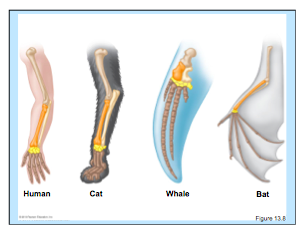 How is homology an example of evolution? Comparative anatomy – Shows common ancestry by virtue of the most likely scenario that they all changed slightly from the common ancestor, compared to each evolving it separately. Evolution = genetic change in a population over timeWhat makes a trait an adaptation? Changes as environment changes – example sickle cellHow is sickle cell disease an adaptation? (talk about heterozygous benefit for malaria)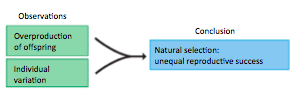 What are the two things needed for natural selection to occur?Sexual Selection is: When a genetic trait becomes more abundant in a population because it helps you to get more mates, not because it helps you live longer (Think peacock) Bottleneck effect is an example of:_____________________(Genetic Drift)How are elephant seals and example?What is the biological description of a species? The most commonly used definition of species is a population that is capable of interbreeding to produce healthy, fertile offspring.How do reproductive barriers maintain species? reproductive barriers prevent members of different species from breeding.Give 5 examples of barriers Direct observation – we see it happening todayBiogeography Comparative embryologyThe fossil recordComparative anatomyMolecular BiologyBehavioral isola6on: Members of a species (identify each other through specific rituals.)Mating time differences: Many species are able to reproduce only at specific times.Habitat isolation: If species live in slightly different habitats, they may never meetMechanical incompa6bility: Members of different species (cannot mate because their anatomies are incompa1ble.• Gametic incompability: The gametes (sperm and egg of different species usually cannot fer1lize each other.• Hybrid weakness: Offspring of two species may be unfit, or they may be sterile.